О внесении изменений в приказ управления здравоохранения Липецкой области от 25 февраля 2016 года № 244 «Об утверждении административного регламента по предоставлению управлением здравоохранения Липецкой области государственной услуги «Компенсация стоимости проезда малообеспеченных граждан к месту лечения и обратно, детей из малообеспеченных семей - к месту санаторно -курортного лечения и обратно, а также сопровождающему их лицу, меры социальной поддержки которым установлены законодательством Липецкой области»По результатам проведенного мониторинга и в целях приведения в соответствие с действующим законодательством приказов управления здравоохранения Липецкой области,ПРИКАЗЫВАЮ:1. Внести в приказ управления здравоохранения Липецкой области от 25 февраля 2016 года № 244 «Об утверждении административного регламента по предоставлению управлением здравоохранения Липецкой области государственной «Компенсация стоимости проезда малообеспеченных граждан к месту лечения и обратно, детей из малообеспеченных семей - к месту санаторно-курортного лечения и обратно, а также сопровождающему их лицу, меры социальной поддержки которым установлены законодательством Липецкой области» следующие изменения:в приложении к приказу:пункт 2 подраздела 2 «Круг заявителей» раздела I «Общие положения» изложить в следующей редакции:«2. Заявителями предоставления государственной услуги являются жители Липецкой области (далее - заявители):малообеспеченные граждане, направляемые на лечение, с сопровождающим лицом или без такового (их представители); дети из малообеспеченных семей, направляемые на санаторно-курортное лечение, с сопровождающим лицом или без такового (их представители).»;в разделе II «Стандарт предоставления государственной услуги»:абзац первый пункта 26 подраздела 6 «Исчерпывающий перечень документов, необходимых в соответствии с нормативными правовыми актами для предоставления государственной услуги и услуг, которые являются необходимыми и обязательными для предоставления государственной услуги, подлежащих представлению заявителем, способы их получения заявителем, в том числе в электронной форме, порядок их представления» изложить в следующей редакции:«Документы о доходах членов семьи, необходимые для предоставления государственной услуги, находящиеся в Пенсионном фонде России по Липецкой области, в управлении Федеральной налоговой службы по Липецкой области, Государственном учреждении - Липецком региональном отделении Фонда социального страхования Российской Федерации  запрашиваются управлением или МФЦ самостоятельно, посредством межведомственного взаимодействия. Межведомственный запрос оформляется сотрудником управления или МФЦ, уполномоченным на прием заявления и документов по форме согласно приложению 4 к настоящему административному регламенту.»;наименование подраздела 9 «Исчерпывающий перечень оснований для приостановления или отказа в предоставлении государственной услуги» изложить в следующей редакции:«9. Исчерпывающий перечень оснований для приостановления предоставления государственной услуги или отказа в предоставлении государственной услуги»;в пункте 41 подраздела 15 «Показатели доступности и качества государственной услуги, в том числе количество взаимодействий заявителя с должностными лицами при предоставлении государственной услуги и их продолжительность, возможность получения государственной услуги в многофункциональном центре предоставления государственных и муниципальных услуг, возможность получения информации о ходе предоставления государственной услуги, в том числе с использованием информационно-коммуникационных технологий»:в абзаце девятом слова «, на Едином портале (www.gosuslugi.ru), региональном портале» исключить;в абзаце десятом слова «, через Единый портал» исключить;в подразделе 16 «Иные требования, в том числе учитывающие особенности предоставления государственной услуги в многофункциональных центрах предоставления государственных услуг и особенности предоставления государственной услуги в электронной форме»:в пункте 43 слова «, а также размещается на Едином портале» исключить;пункты 45, 46 и 47 признать утратившими силу;в разделе V «Досудебный (внесудебный) порядок обжалования решений и действий (бездействия) управления, предоставляющего государственную услугу, а также их должностных управления»:наименование изложить в следующей редакции:«Раздел V. Досудебный (внесудебный) порядок обжалования решений и действий (бездействия) управления, предоставляющего государственную услугу, МФЦ, организаций, указанных в части 1.1 статьи 16 Федерального закона от 27 июля 2010 года № 210-ФЗ «Об организации предоставления государственных и муниципальных услуг», а также их должностных лиц, государственных служащих, работников»;в подразделе 2 «Предмет жалобы»:пункт 73 дополнить абзацами следующего содержания:«нарушения срока или порядка выдачи документов по результатам предоставления государственной или муниципальной услуги;приостановления предоставления государственной услуги, если основания приостановления не предусмотрены федеральными законами и принятыми в соответствии с ними иными нормативными правовыми актами Российской Федерации, законами и иными нормативными правовыми актами Липецкой области.»;пункт 74 изложить в следующей редакции:«74. Жалоба должна содержать:наименование управления, предоставляющего государственную услугу, должностного лица управления, предоставляющего государственную услугу, либо государственного служащего, МФЦ, его руководителя и (или) работника, организаций, предусмотренных частью 1.1 статьи 16 настоящего Федерального закона от 27 июля 2010 года № 210-ФЗ «Об организации предоставления государственных и муниципальных услуг», их руководителей и (или) работников, решения и действия (бездействие) которых обжалуются;фамилию, имя, отчество (при наличии), сведения о месте жительства заявителя - физического лица, а также номер (номера) контактного телефона, адрес (адреса) электронной почты (при наличии) и почтовый адрес, по которым должен быть направлен ответ заявителю (уполномоченному представителю);сведения об обжалуемых решениях и действиях (бездействии) управления, предоставляющего государственную услугу, должностного лица управления, предоставляющего государственную услугу, либо государственного служащего, МФЦ, его руководителя и (или) работника, организаций, предусмотренных частью 1.1 статьи 16 настоящего Федерального закона от 27 июля 2010 года № 210-ФЗ «Об организации предоставления государственных и муниципальных услуг»;доводы, на основании которых заявитель не согласен с решением и действием (бездействием) управления, предоставляющего государственную услугу, должностного лица управления, предоставляющего государственную услугу, либо государственного служащего, МФЦ, его руководителя и (или) работника, организаций, предусмотренных частью 1.1 статьи 16 настоящего Федерального закона от 27 июля 2010 года № 210-ФЗ «Об организации предоставления государственных и муниципальных услуг». Заявителем могут быть представлены документы (при наличии), подтверждающие доводы заявителя, либо их копии.»;пункты 75 и 76 подраздела 3 «Органы государственной власти и уполномоченные на рассмотрение жалобы должностные лица, которым может быть направлена жалоба» изложить в следующей редакции:«75. Основанием для начала досудебного (внесудебного) обжалования является поступление жалобы в администрацию Липецкой области, в управление, предоставляющее государственную услугу, в МФЦ, в том числе через МФЦ.Жалоба подается в письменной форме на бумажном носителе, в электронной форме в управление, предоставляющее государственную услугу, МФЦ либо в соответствующий орган государственной власти публично-правового образования, являющийся учредителем МФЦ (далее - учредитель МФЦ). Жалобы на решения и действия (бездействие) руководителя управления, предоставляющего государственную услугу, подаются на имя главы администрации Липецкой области.Жалобы на решения и действия (бездействие) должностных лиц и сотрудников управления, предоставляющего государственную услугу, поддаются на имя руководителя управления.Жалобы на решения и действия (бездействие) работника МФЦ подаются руководителю этого МФЦ. Жалобы на решения и действия (бездействие) МФЦ подаются учредителю МФЦ или должностному лицу, уполномоченному нормативным правовым актом Липецкой области. Жалобы на решения и действия (бездействие) работников организаций, предусмотренных частью 1.1 статьи 16 Федерального закона от 27 июля 2010 года № 210-ФЗ «Об организации предоставления государственных и муниципальных услуг», подаются руководителям этих организаций.76. В случае подачи жалобы уполномоченным представителем заявителя представляются: документ, удостоверяющий его личность, и документ, подтверждающий его полномочия на осуществление действий от имени заявителя, оформленный в соответствии с законодательством Российской Федерации.Жалобы, поданные заявителем на имя главы администрации Липецкой области, рассматриваются в порядке, установленном администрацией Липецкой области.Жалоба на решения и действия (бездействие) управления, предоставляющего государственную услугу, должностного лица управления, предоставляющего государственную услугу, государственного служащего, руководителя управления, предоставляющего государственную услугу, может быть направлена по почте, через МФЦ, с использованием информационно-телекоммуникационной сети «Интернет», официального сайта управления, предоставляющего государственную услугу, единого портала государственных и муниципальных услуг либо регионального портала государственных и муниципальных услуг, а также может быть принята при личном приеме заявителя. Жалоба на решения и действия (бездействие) МФЦ, работника МФЦ может быть направлена по почте, с использованием информационно-телекоммуникационной сети «Интернет», официального сайта МФЦ, единого портала государственных и муниципальных услуг либо регионального портала государственных и муниципальных услуг, а также может быть принята при личном приеме заявителя. Жалоба на решения и действия (бездействие) организаций, предусмотренных частью 1.1 статьи 16 Федерального закона от 27 июля 2010 года № 210-ФЗ «Об организации предоставления государственных и муниципальных услуг», а также их работников может быть направлена по почте, с использованием информационно-телекоммуникационной сети «Интернет», официальных сайтов этих организаций, единого портала государственных и муниципальных услуг либо регионального портала государственных и муниципальных услуг, а также может быть принята при личном приеме заявителя.»;пункт 79 подраздела 4 «Порядок подачи и рассмотрения жалобы» изложить в следующей редакции:«79. В случае установления в ходе или по результатам рассмотрения жалобы признаков состава административного правонарушения или преступления должностное лицо, работник, наделенные полномочиями по рассмотрению жалоб в соответствии с пунктом 75 настоящего административного регламента, незамедлительно направляют имеющиеся материалы в органы прокуратуры.»;пункт 83 подраздела 5 «Сроки рассмотрения жалобы» изложить в следующей редакции:«83. Жалоба, поступившая в управление, предоставляющее государственную услугу, МФЦ, учредителю МФЦ, в организации, предусмотренные частью 1.1 статьи 16 Федерального закона от 27 июля 2010 года № 210-ФЗ «Об организации предоставления государственных и муниципальных услуг», либо вышестоящий орган (при его наличии), подлежит рассмотрению в течение пятнадцати рабочих дней со дня ее регистрации, а в случае обжалования отказа управления, предоставляющего государственную услугу, МФЦ, организаций, предусмотренных частью 1.1 статьи 16 Федерального закона от 27 июля 2010 года № 210-ФЗ «Об организации предоставления государственных и муниципальных услуг», в приеме документов у заявителя либо в исправлении допущенных опечаток и ошибок или в случае обжалования нарушения установленного срока таких исправлений - в течение пяти рабочих дней со дня ее регистрации.»;пункт 85 подраздела 7 «Результат рассмотрения жалобы» изложить в следующей редакции:«85. По результатам рассмотрения жалобы принимается одно из следующих решений:1) жалоба удовлетворяется, в том числе в форме отмены принятого решения, исправления допущенных опечаток и ошибок в выданных в результате предоставления государственной услуги документах, возврата заявителю денежных средств, взимание которых не предусмотрено нормативными правовыми актами Российской Федерации, нормативными правовыми актами Липецкой области, муниципальными правовыми актами;2) в удовлетворении жалобы отказывается.Указанное решение принимается в виде приказа управления по форме согласно приложению 6 к административному регламенту.».2. Контроль за исполнением настоящего приказа возложить на заместителя начальника управления здравоохранения Липецкой области Тамбовскую Е.А. И.о. начальника управления здравоохранения Липецкой области                                                                              Ю.Ю. Шуршуков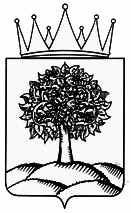 УПРАВЛЕНИЕ ЗДРАВООХРАНЕНИЯЛИПЕЦКОЙ ОБЛАСТИ_______________________________________________________________________________ПРИКАЗ_______________________________________________________________________________________П Р И К А ЗУПРАВЛЕНИЕ ЗДРАВООХРАНЕНИЯЛИПЕЦКОЙ ОБЛАСТИ_______________________________________________________________________________ПРИКАЗ_______________________________________________________________________________________П Р И К А ЗУПРАВЛЕНИЕ ЗДРАВООХРАНЕНИЯЛИПЕЦКОЙ ОБЛАСТИ_______________________________________________________________________________ПРИКАЗ_______________________________________________________________________________________П Р И К А З             __________________                      №  _______________г. Липецк